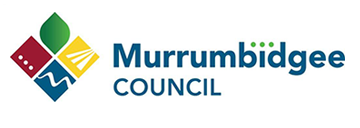 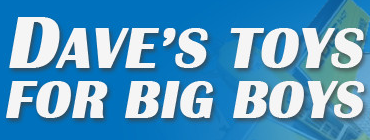 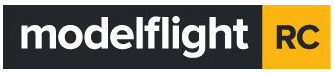 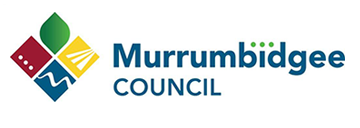 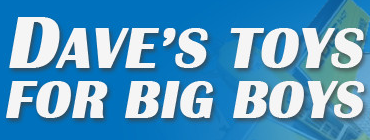 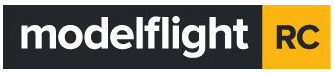 ENTRY FORM            LSF Australia |44th Jerilderie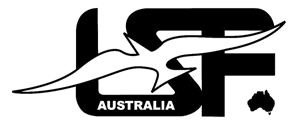 Sat 10th   -  Mon 12th   June, 2023Entries close at 5:00pm Eastern Standard Time Friday 2nd  June,  2023          Entries received after this date may be declined. Payment must be sent with entry form or by EFT.          If you are unable to attend for any reason, all fees (except donations) will be refunded in full.ENTRY FORM            LSF Australia |44th JerilderieSat 10th   -  Mon 12th   June, 2023Entries close at 5:00pm Eastern Standard Time Friday 2nd  June,  2023          Entries received after this date may be declined. Payment must be sent with entry form or by EFT.          If you are unable to attend for any reason, all fees (except donations) will be refunded in full.ENTRY FORM            LSF Australia |44th JerilderieSat 10th   -  Mon 12th   June, 2023Entries close at 5:00pm Eastern Standard Time Friday 2nd  June,  2023          Entries received after this date may be declined. Payment must be sent with entry form or by EFT.          If you are unable to attend for any reason, all fees (except donations) will be refunded in full.ENTRY FORM            LSF Australia |44th JerilderieSat 10th   -  Mon 12th   June, 2023Entries close at 5:00pm Eastern Standard Time Friday 2nd  June,  2023          Entries received after this date may be declined. Payment must be sent with entry form or by EFT.          If you are unable to attend for any reason, all fees (except donations) will be refunded in full.ENTRY FORM            LSF Australia |44th JerilderieSat 10th   -  Mon 12th   June, 2023Entries close at 5:00pm Eastern Standard Time Friday 2nd  June,  2023          Entries received after this date may be declined. Payment must be sent with entry form or by EFT.          If you are unable to attend for any reason, all fees (except donations) will be refunded in full.ENTRY FORM            LSF Australia |44th JerilderieSat 10th   -  Mon 12th   June, 2023Entries close at 5:00pm Eastern Standard Time Friday 2nd  June,  2023          Entries received after this date may be declined. Payment must be sent with entry form or by EFT.          If you are unable to attend for any reason, all fees (except donations) will be refunded in full.ENTRY FORM            LSF Australia |44th JerilderieSat 10th   -  Mon 12th   June, 2023Entries close at 5:00pm Eastern Standard Time Friday 2nd  June,  2023          Entries received after this date may be declined. Payment must be sent with entry form or by EFT.          If you are unable to attend for any reason, all fees (except donations) will be refunded in full.ENTRY FORM            LSF Australia |44th JerilderieSat 10th   -  Mon 12th   June, 2023Entries close at 5:00pm Eastern Standard Time Friday 2nd  June,  2023          Entries received after this date may be declined. Payment must be sent with entry form or by EFT.          If you are unable to attend for any reason, all fees (except donations) will be refunded in full.ENTRY FORM            LSF Australia |44th JerilderieSat 10th   -  Mon 12th   June, 2023Entries close at 5:00pm Eastern Standard Time Friday 2nd  June,  2023          Entries received after this date may be declined. Payment must be sent with entry form or by EFT.          If you are unable to attend for any reason, all fees (except donations) will be refunded in full.ENTRY FORM            LSF Australia |44th JerilderieSat 10th   -  Mon 12th   June, 2023Entries close at 5:00pm Eastern Standard Time Friday 2nd  June,  2023          Entries received after this date may be declined. Payment must be sent with entry form or by EFT.          If you are unable to attend for any reason, all fees (except donations) will be refunded in full.ENTRY FORM            LSF Australia |44th JerilderieSat 10th   -  Mon 12th   June, 2023Entries close at 5:00pm Eastern Standard Time Friday 2nd  June,  2023          Entries received after this date may be declined. Payment must be sent with entry form or by EFT.          If you are unable to attend for any reason, all fees (except donations) will be refunded in full.ENTRY FORM            LSF Australia |44th JerilderieSat 10th   -  Mon 12th   June, 2023Entries close at 5:00pm Eastern Standard Time Friday 2nd  June,  2023          Entries received after this date may be declined. Payment must be sent with entry form or by EFT.          If you are unable to attend for any reason, all fees (except donations) will be refunded in full.NameNameNameEmailEmailEmailMobileMobileMobileFAI/MAAA NumberFAI/MAAA NumberFAI/MAAA NumberLSF NumberLSF NumberLSF NumberLSF levelLSF levelLSF levelAre you a junior competitor (under 18 on 10th June, 2023)?Are you a junior competitor (under 18 on 10th June, 2023)?Are you a junior competitor (under 18 on 10th June, 2023)?Are you a junior competitor (under 18 on 10th June, 2023)?Are you a junior competitor (under 18 on 10th June, 2023)?Are you a junior competitor (under 18 on 10th June, 2023)?Are you a junior competitor (under 18 on 10th June, 2023)?Rounds of F5L, Open Thermal and F5J will be run consecutively on Saturday through to Monday.You may enter for all three events.F5L is like eRES. Low tech 2m model, 9 min working time, 30 sec motor run, 100m height limit (local rule), 6:30 target time, 2 points/second flown, landing bonus up to 100 pointsRounds of F5L, Open Thermal and F5J will be run consecutively on Saturday through to Monday.You may enter for all three events.F5L is like eRES. Low tech 2m model, 9 min working time, 30 sec motor run, 100m height limit (local rule), 6:30 target time, 2 points/second flown, landing bonus up to 100 pointsRounds of F5L, Open Thermal and F5J will be run consecutively on Saturday through to Monday.You may enter for all three events.F5L is like eRES. Low tech 2m model, 9 min working time, 30 sec motor run, 100m height limit (local rule), 6:30 target time, 2 points/second flown, landing bonus up to 100 pointsRounds of F5L, Open Thermal and F5J will be run consecutively on Saturday through to Monday.You may enter for all three events.F5L is like eRES. Low tech 2m model, 9 min working time, 30 sec motor run, 100m height limit (local rule), 6:30 target time, 2 points/second flown, landing bonus up to 100 pointsRounds of F5L, Open Thermal and F5J will be run consecutively on Saturday through to Monday.You may enter for all three events.F5L is like eRES. Low tech 2m model, 9 min working time, 30 sec motor run, 100m height limit (local rule), 6:30 target time, 2 points/second flown, landing bonus up to 100 pointsRounds of F5L, Open Thermal and F5J will be run consecutively on Saturday through to Monday.You may enter for all three events.F5L is like eRES. Low tech 2m model, 9 min working time, 30 sec motor run, 100m height limit (local rule), 6:30 target time, 2 points/second flown, landing bonus up to 100 pointsRounds of F5L, Open Thermal and F5J will be run consecutively on Saturday through to Monday.You may enter for all three events.F5L is like eRES. Low tech 2m model, 9 min working time, 30 sec motor run, 100m height limit (local rule), 6:30 target time, 2 points/second flown, landing bonus up to 100 pointsRounds of F5L, Open Thermal and F5J will be run consecutively on Saturday through to Monday.You may enter for all three events.F5L is like eRES. Low tech 2m model, 9 min working time, 30 sec motor run, 100m height limit (local rule), 6:30 target time, 2 points/second flown, landing bonus up to 100 pointsRounds of F5L, Open Thermal and F5J will be run consecutively on Saturday through to Monday.You may enter for all three events.F5L is like eRES. Low tech 2m model, 9 min working time, 30 sec motor run, 100m height limit (local rule), 6:30 target time, 2 points/second flown, landing bonus up to 100 pointsRounds of F5L, Open Thermal and F5J will be run consecutively on Saturday through to Monday.You may enter for all three events.F5L is like eRES. Low tech 2m model, 9 min working time, 30 sec motor run, 100m height limit (local rule), 6:30 target time, 2 points/second flown, landing bonus up to 100 pointsRounds of F5L, Open Thermal and F5J will be run consecutively on Saturday through to Monday.You may enter for all three events.F5L is like eRES. Low tech 2m model, 9 min working time, 30 sec motor run, 100m height limit (local rule), 6:30 target time, 2 points/second flown, landing bonus up to 100 pointsRounds of F5L, Open Thermal and F5J will be run consecutively on Saturday through to Monday.You may enter for all three events.F5L is like eRES. Low tech 2m model, 9 min working time, 30 sec motor run, 100m height limit (local rule), 6:30 target time, 2 points/second flown, landing bonus up to 100 pointsINDICATE EVENTS ENTERED (WITH FREQUENCY)INDICATE EVENTS ENTERED (WITH FREQUENCY)INDICATE EVENTS ENTERED (WITH FREQUENCY)INDICATE EVENTS ENTERED (WITH FREQUENCY)INDICATE EVENTS ENTERED (WITH FREQUENCY)INDICATE EVENTS ENTERED (WITH FREQUENCY)INDICATE EVENTS ENTERED (WITH FREQUENCY)INDICATE EVENTS ENTERED (WITH FREQUENCY)INDICATE EVENTS ENTERED (WITH FREQUENCY)INDICATE EVENTS ENTERED (WITH FREQUENCY)INDICATE EVENTS ENTERED (WITH FREQUENCY)INDICATE EVENTS ENTERED (WITH FREQUENCY)FAI F5LY/NOpen ThermalOpen ThermalOpen ThermalY/NFAI F5J F5JFAI F5J F5JFAI F5J F5JY/NFreqFreqFreqFreqFreqFreqFreqTeam DetailsMaximum of four team members in each glider classTeam DetailsMaximum of four team members in each glider classTeam DetailsMaximum of four team members in each glider classTeam DetailsMaximum of four team members in each glider classTeam DetailsMaximum of four team members in each glider classTeam DetailsMaximum of four team members in each glider classTeam DetailsMaximum of four team members in each glider classTeam DetailsMaximum of four team members in each glider classTeam DetailsMaximum of four team members in each glider classTeam DetailsMaximum of four team members in each glider classTeam DetailsMaximum of four team members in each glider classTeam DetailsMaximum of four team members in each glider classTeam Members Indicate Glider Classes that each Pilot has Entered Indicate Glider Classes that each Pilot has Entered Indicate Glider Classes that each Pilot has EnteredTeam MembersFAI F5LOpen ThermalFAI F5J1.2.3.4.Friday 9th and Saturday 10th June, 2023The field  will be open for practice flying on Friday 9th under the control of LSF Committee members. ‘NO FLY’ zones must not be entered. See “Information for Pilots” for details.Registration and FAI Licence checks will be conducted at the Colony Inn on Fri evening 9th June from 7:00pm and on the field Saturday from 8:30am. Pilot briefing will be before 9:15am Saturday and the competitions will commence at 9:30am.Competition RulesThe F5L event will be run to the latest FAI rules.The Open Thermal event will be run to the Australian Open Thermal Rules.   The F5J event will be run to the latest FAI rules.   All rules are available from the LSF Australia website at http://www.lsfaustralia.org.au/resources.htmlFor further information and local rules see separate document “Information for Pilots”ENTRY FEESENTRY FEESF5L | $30$Open Thermal Glider | $30$F5J | $30$   F5J Team Donation (support for the F5J team)   $   Dinner 7:00pm Saturday Chinese Restaurant (buffet) | No of Adults __ / No of Children __                            $25 for adults, $20 for children under 12yoPay RestaurantTotal$  